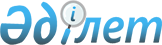 О проекте Протокола о внесении изменений в Договор о Евразийском экономическом союзе от 29 мая 2014 года в части уточнения механизма формирования кадрового состава Евразийской экономической комиссииРаспоряжение Совета Евразийской экономической комиссии от 03 апреля 2020 года № 13.
      1. Одобрить проект Протокола о внесении изменений в Договор о Евразийском экономическом союзе от 29 мая 2014 года в части уточнения механизма формирования кадрового состава Евразийской экономической комиссии (прилагается) и направить его в государства - члены Евразийского экономического союза для проведения внутригосударственных процедур, необходимых для подписания Протокола.
      2. Просить государства - члены Евразийского экономического союза проинформировать до 18 мая 2020 г. Евразийскую экономическую комиссию о выполнении внутригосударственных процедур, необходимых для подписания Протокола, указанного в пункте 1 настоящего распоряжения.
      3. Настоящее распоряжение вступает в силу с даты его принятия. ПРОТОКОЛ
о внесении изменений в Договор о Евразийском 
экономическом союзе от 29 мая 2014 года в части 
уточнения механизма формирования кадрового состава 
Евразийской экономической комиссии
      Государства – члены Евразийского экономического союза, именуемые в дальнейшем государствами-членами,
      руководствуясь статьей 115 Договора о Евразийском экономическом союзе от 29 мая 2014 года,
      согласились о нижеследующем: Статья 1
      Внести в Договор о Евразийском экономическом союзе от 29 мая 2014 года следующие изменения:
      1) в Положении о Евразийской экономической комиссии (приложение № 1 к указанному Договору):
      в пункте 54:
      в абзаце четвертом слова "сроком на 4 года" исключить; 
      после абзаца четвертого дополнить абзацами следующего содержания:
      "С директорами департаментов Комиссии и их заместителями трудовые договоры (контракты) заключаются на срок, не превышающий срок работы Коллегии Комиссии, сформированной в соответствии с пунктом 33 настоящего Положения. 
      Председатель Коллегии Комиссии вправе однократно продлить трудовые договоры (контракты) директоров департаментов Комиссии и их заместителей на срок до 3 месяцев.
      В случае досрочного прекращения (расторжения) трудового договора (контракта) директора департамента Комиссии или заместителя директора департамента Комиссии трудовой договор (контракт) с лицом, назначаемым на вакантную должность директора департамента Комиссии или заместителя директора департамента Комиссии, заключается на срок, оставшийся до окончания срока работы Коллегии Комиссии, сформированной в соответствии с пунктом 33 настоящего Положения.";
      абзац восьмой дополнить словами ", и с учетом результатов квалификационного отбора, проведенного в государстве-члене, если необходимость такого отбора предусмотрена законодательством государства-члена";
      абзац девятый дополнить словами ", сроком на 5 лет. Трудовой договор (контракт) с сотрудником Комиссии может быть продлен на тот же срок Председателем Коллегии Комиссии по представлению члена Коллегии Комиссии, курирующего деятельность соответствующего структурного подразделения Комиссии, в том числе с учетом результатов проведенной аттестации"; 
      2) в Протоколе о социальных гарантиях, привилегиях и иммунитетах в Евразийском экономическом союзе (приложение № 32 к указанному Договору):
      в пункте 43 слова "настоящего Положения" заменить словом "Договора";
      в абзаце первом пункта 53 после слова "замещавшие" дополнить словами "в любой период". Статья 2
      В связи с изменениями, вносимыми в Договор о Евразийском экономическом союзе от 29 мая 2014 года в соответствии с настоящим Протоколом, установить, что: 
      директора и заместители директоров департаментов Евразийской экономической комиссии (далее – Комиссия), трудовые договоры (контракты) с которыми заключены до вступления в силу настоящего Протокола, продолжают выполнять возложенные на них обязанности до истечения сроков, предусмотренных их трудовыми договорами (контрактами);
      мероприятия, связанные с переходом сотрудников Комиссии на работу на условиях срочного трудового договора (контракта), осуществляются в течение 6 месяцев с даты вступления в силу настоящего Протокола в порядке, утверждаемом Председателем Коллегии Комиссии. При этом мероприятия, связанные с переходом сотрудников Комиссии, находящихся в отпуске по беременности и родам или по уходу за ребенком до достижения им возраста 3 лет, а также сотрудников Комиссии в период их временной нетрудоспособности на работу на условиях срочного трудового договора (контракта), осуществляются по окончании указанных отпусков (периода);
      в связи с изменением срока трудовых договоров (контрактов) сотрудников Комиссии переход на работу на условиях срочного трудового договора (контракта) сотрудников Комиссии, заключивших трудовые договоры (контракты) до даты вступления в силу настоящего Протокола, осуществляется без проведения конкурса.  Статья 3
      Настоящий Протокол вступает в силу с даты получения депозитарием по дипломатическим каналам последнего письменного уведомления о выполнении государствами-членами внутригосударственных процедур, необходимых для его вступления в силу.
      Совершено в городе ____________ "____" ___________20__ года в одном подлинном экземпляре на русском языке.
      Подлинный экземпляр настоящего Протокола хранится в Евразийской экономической комиссии, которая, являясь депозитарием настоящего Протокола, направит каждому государству-члену его заверенную копию.
					© 2012. РГП на ПХВ «Институт законодательства и правовой информации Республики Казахстан» Министерства юстиции Республики Казахстан
				
      Члены Совета Евразийской экономической комиссии:

За Республику
Армения

За Республику
Беларусь

За Республику
Казахстан

За Кыргызскую
Республику

За Российскую
Федерацию

М. Григорян

И. Петришенко

А. Смаилов

Э. Асрандиев

А. Оверчук
Проект
За Республику
Армения

За Республику
Беларусь

За Республику
Казахстан

За Кыргызскую
Республику

За Российскую
Федерацию
